Рабочая программа учебной дисциплиныОказание первой медицинской помощи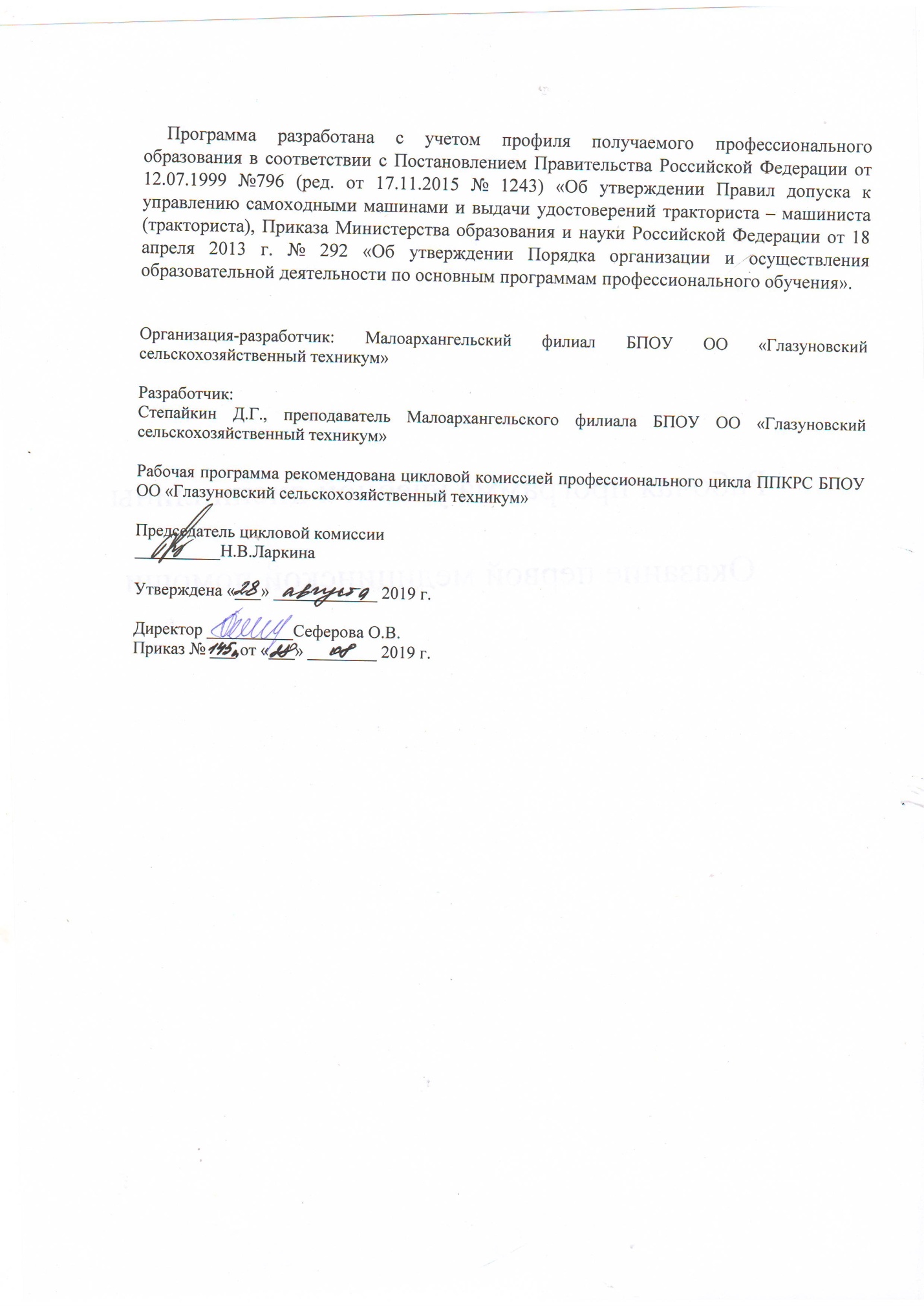 СОДЕРЖАНИЕ1.ПАСПОРТ РАБОЧЕЙ ПРОГРАММЫ ДИСЦИПЛИНЫ «ОКАЗАНИЕ ПЕРВОЙ МЕДИЦИНСКОЙ ПОМОЩИ»          1.1. Область применения программы     Рабочая программа учебной дисциплины «Оказание первой медицинской помощи»  является частью программы профессионального обучения по профессии Тракторист-машинист сельскохозяйственного производства. Программа  предназначена для изучения учебной дисциплины в профессиональных образовательных учреждениях, реализующих программы профессионального обучения.    Цели и задачи учебной дисциплины – результаты освоения дисциплины:     В результате освоения дисциплины обучающийся должен уметь:-  оценивать тяжесть состояния пострадавшего и определять  показания к проведению сердечно – легочной реанимации;-осуществлять комплекс мер по восстановлению функций дыхания;-осуществлять временную остановку наружного кровотечения;-осуществлять транспортировку и погрузку пострадавших в транспорт;-осуществлять иммобилизацию подручными средствами;-наложить  асептическую повязку;-использовать  подручные средства  наложения повязок;-применять  содержимое  индивидуальной аптечки.                      В результате освоения дисциплины обучающийся должен знать:-основы анатомии и физиологии человека;-структуру дорожно-транспортного травматизма;-наиболее частые повреждения при ДТП и способы их диагностики;-организационно-правовые аспекты оказания помощи пострадавшим;-особенности проведения сердечно-легочной реанимации детям; -виды кровотечений, признаки кровотечений;-общие принципы транспортной иммобилизации;-правила наложения транспортной иммобилизацииКоличество часов на освоение рабочей программы учебной дисциплины - 24 часа.2.СТРУКТУРА И СОДЕРЖАНИЕ УЧЕБНОЙ ДИСЦИПЛИНЫ «ОКАЗАНИЕ ПЕРВОЙ МЕДИЦИНСКОЙ ПОМОЩИ»2.1.Объем учебной дисциплины и виды учебной работы2.2.Тематический план2.3.Тематический план и содержание теоретических занятий учебной дисциплины «Оказание первой медицинской помощи»ПЕРЕЧЕНЬ ОБЯЗАТЕЛЬНЫХ ПРАКТИЧЕСКИХ НАВЫКОВ ИМАНИПУЛЯЦИЙ1. Техника очищения ротовой полости и восстановления проходимости верхних дыхательных путей.2. Искусственная вентиляция легких:- изо рта в рот (с применением и без применения «устройства для проведения искусственного дыхания»);-  изо рта в нос.3. Закрытый массаж сердца:- двумя руками;- одной рукой.4. Проведение реанимационных мероприятий одним спасателем.5. Проведение реанимационных мероприятий двумя спасателями.6. Определение пульса:- на лучевой артерии;- на бедренной артерии;- на сонной артерии.7. Определение частоты пульса и дыхания.8. Определение реакции зрачков.9. Техника временной остановки кровотечения:- прижатие артерии: плечевой, подколенной, бедренной, сонной;- наложение жгута-закрутки с использованием подручных средств;- максимальное сгибание конечности в суставе (коленном, локтевом);- наложение резинового жгута;- передняя тампонада носа;- использование порошка «Статин» и салфеток «Колетекс ГЕМ».10. Проведение промывания ран.11. Наложение бинтовых повязок:- циркулярная на конечность;- колосовидная;- спиральная;- «чепец»;- черепашья;- косыночная;- окклюзионная;- давящая;- контурная.12. Использование сетчатого бинта.13. Эластичное бинтование конечности.14. Использование лейкопластыря, бактерицидного пластыря.15. Транспортная иммобилизация с использованием подручных средств исетчатых шин при повреждениях:- ключицы;- плеча;- предплечья;- кисти;- бедра;- голени;- стопы.16. Техника транспортной иммобилизации при повреждениях:- позвоночника;- таза;- живота;- множественных переломах ребер;- черепно-мозговой травме.17. Техника извлечения и укладывания на носилки пострадавших сповреждениями:- грудной клетки;- живота;- таза;- позвоночника;- головы.18. Техника переноски пострадавших:- на носилках;- на одеяле;- на щите;- на руках;- на спине;- на плечах;- на стуле.19. Погрузка пострадавших в:- попутный транспорт (легковой, грузовой);- санитарный транспорт.20. Техника закапывания капель в глаза, промывания глаз водой.21. Снятие одежды с пострадавшего.22. Снятие мотоциклетного шлема с пострадавшего.23. Техника обезболивания хлорэтилом.24. Использование аэрозолей.25. Вскрытие индивидуального перевязочного пакета.26. Техника введения воздуховода.27. Использование гипотермического пакета-контейнера.28. Применение нашатырного спирта при обмороке.29. Техника промывания желудка.3.УСЛОВИЯ РЕАЛИЗАЦИИ УЧЕБНОЙ ДИСЦИПЛИНЫ 3.1. Для реализации программы учебной дисциплины должны быть предусмотрены следующие  помещения:Кабинет «Правила дорожного движения»Оборудование учебного кабинета:-посадочные места по количеству обучающихся;-рабочее место преподавателя;Учебно-наглядные пособия: «Первая медицинская помощь при переломах», «Первая медицинская помощь при ожогах», «Обработка ран», перевязочный материал, жгуты, индивидуальная аптечка.Технические средства обучения:Компьютер, мультимедийный проектор3.2. Информационное обеспечение реализации программыДля реализации программы библиотечный фонд образовательной организации должен иметь печатные и/или электронные образовательные и информационные ресурсы, рекомендуемых для использования в образовательном процессе. 1.Борисов Е. С., Буров Н. Е., Поляков В. А. и др. Первая помощь при повреждениях и несчастных случаях  - М.: Медицина, 2017.2.Смирнов А.Т. Основы медицинских знаний, М.: Просвещение, 2015 г.3.Инструкция по неотложной помощи при острых заболеваниях, травмах и отравлениях, часть 1, М.1992 г.4.Первая помощь при переломах. - М.: изд-во «Медицина», 1968.5.Петровский В.И. Первая медицинская помощь. Популярная энциклопедия. М: Большая Российская энциклопедия», 1994.6.Потапов В.Ф. Обучение населения приемам оказания медицинской помощи. М, «Медицина», 20037.Холостова Е. И., Прохорова О.Г., Илларионова А.Е. Безопасность жизнедеятельности. Издательско-торговая корпорация «Дашков и К» 2013.4.КОНТРОЛЬ И ОЦЕНКА РЕЗУЛЬТАТОВ ОСВОЕНИЯ УЧЕБНОЙ ДИСЦИПЛИНЫ Контроль и оценка результатов освоения дисциплиныКонтроль и оценка результатов освоения дисциплины осуществляется преподавателем в ходе текущего контроля, и промежуточной аттестации.Текущий контроль успеваемости проводится преподавателем  в форме устного и письменного опроса, при выполнении практических занятий. Обучение по учебной дисциплине завершается промежуточной аттестацией в форме зачета.Перечень вопросов промежуточной аттестацииТеоретические вопросы:Основы анатомии и физиологии человека.Структура дорожно-транспортного травматизма. Наиболее частые   повреждения при ДТП и способы их диагностикиУгрожающие жизни состояния при механических и термических   
поражениях. Определение понятий.Шок. Острая дыхательная недостаточность. Синдром утраты сознания.Особенности угрожающего жизни состояния у детей, стариков, беременных женщин.Психические реакции при авариях. Острые психозы. Особенности оказания первой помощи пострадавшим в состоянии неадекватности.Термические поражения.  Особенности оказания первой медицинской помощи пострадавшим с ожогами глаз, верхних дыхательных путей.   Тепловой удар. Принципы оказания первой медицинской помощи.Холодовая травма. Отморожения, переохлаждения.     Организационно-правовые аспекты оказания помощи пострадавшим   
при ДТП.Острые, угрожающие жизни терапевтические состояния. Диабетическая кома.Острые, угрожающие жизни терапевтические состояния. Острая сердечная недостаточность.Острые, угрожающие жизни терапевтические состояния. Гипертонический криз.Острые, угрожающие жизни терапевтические состояния. Эпилептический припадок.Острые, угрожающие жизни терапевтические состояния. Отравления.Практические задания:Оценка тяжести состояния пострадавшего и определение показаний к проведению сердечно – легочной реанимации.Восстановление функций дыхания.Особенности проведения сердечно-легочной реанимации детям.Устранение механической асфиксии у детей.Виды кровотечений. Признаки кровотечений.Приемы временной остановки наружного кровотечения.Приемы гемостаза при кровохарканье из полости рта, из ушей, из носа.Общие принципы транспортной иммобилизации.Иммобилизация подручными средствами.Правила наложения транспортной иммобилизации.Методы высвобождения пострадавших, извлечения из машин.Транспортировка и погрузка пострадавших в транспорт.Техника туалета ран.Наложение окклюзионной повязки.Наложение асептической повязки.Использование подручных средств наложения повязок.Комплектация индивидуальной аптечки.18.Отработка навыков применения содержимого индивидуальной аптечки. 19.Наложение жгута-закрутки  и резинового   жгута.     20.Первая медицинская помощь при кровохаркании, кровавой рвоте,    подозрении на внутрибрюшное кровотечение.          Список литературы и интернет-источников для подготовки к промежуточной аттестацииБорисов Е. С., Буров Н. Е., Поляков В. А. и др.Первая помощь при повреждениях и несчастных случаях  - М.: Медицина, 1990Инструкция по неотложной помощи при острых заболеваниях, травмах и отравлениях, часть 1, М.1992 г.Первая помощь при переломах. - М.: изд-во «Медицина», 1968.Петровский В.И. Первая медицинская помощь.Популярная энциклопедия.М, Большая Российская энциклопедия», 1994.Потапов В.Ф. Обучение населения приемам оказания медицинской помощи. М, «Медицина», 2003Холостова Е. И., Прохорова О.Г., Илларионова А.Е. Безопасность жизнедеятельности. Издательско-торговая корпорация «Дашков и К» 20131.ПАСПОРТ РАБОЧЕЙ ПРОГРАММЫ УЧЕБНОЙ ДИСЦИПЛИНЫ42.СТРУКТУРА И СОДЕРЖАНИЕ УЧЕБНОЙ ДИСЦИПЛИНЫ53.УСЛОВИЯ РЕАЛИЗАЦИИ УЧЕБНОЙ ДИСЦИПЛИНЫ124.КОНТРОЛЬ И ОЦЕНКА РЕЗУЛЬТАТОВ ОСВОЕНИЯ УЧЕБНОЙ ДИСЦИПЛИНЫ13Вид учебной работыОбъем часовМаксимальная учебная нагрузка (всего)24Обязательная аудиторная учебная нагрузка (всего) 24в том числе:     Практические занятия16     контрольные работы-Самостоятельная работа обучающегося (всего)-Промежуточная аттестация в форме зачета Промежуточная аттестация в форме зачета №  
п/п      Наименование разделов     
         и тем занятий                   Количество часов                    Количество часов                    Количество часов          №  
п/п      Наименование разделов     
         и тем занятий             всего      из них на занятия     из них на занятия   №  
п/п      Наименование разделов     
         и тем занятий             всего      теория    практик.  1. Основы анатомии и физиологии   человека                             1           1         -      2. Структура дорожно-транспортного травматизма. Наиболее частые   повреждения при ДТП и способы  их диагностики                       1           1         -      3. Угрожающие жизни состояния при механических и термических    поражениях                           2           2         -      4. Психические реакции при        авариях. Острые психозы.  Особенности оказания первой    
помощи пострадавшим в состоянии
неадекватности                       1           1         -      5. Термические поражения                1           1         -      6. Организационно-правовые аспект оказания помощи пострадавшим   при ДТП                              1           1         -      7. Острые, угрожающие жизни     терапевтические состояния            1           1         -      8. Проведение сердечно-легочной   реанимации, устранение асфиксии при оказании первой медицинской помощи пострадавшим в ДТП            3           -         3      9. Остановка наружного            кровотечения                         3           -         3     10. Транспортная иммобилизация           3           -         3     11. Методы высвобождения           пострадавших, извлечения из    машины; их транспортировка,    
погрузка в транспорт                 2           -         2     12. Обработка ран. Десмургия.            3           -         3     13. Пользование индивидуальной     аптечкой                             2           -         2     Итого        24           8         16    Раздел дисциплиныСодержание обученияКоличество   
     часовТема 1. Основы анатомии и физиологии человекаОсновные представления о системах организма и их функционировании: сердечно-сосудистая система, нервная система, опорно-двигательная система. Простейшие признаки, позволяющие определить их состояние: частота пульса и дыхания, реакция зрачков, степень утраты сознания, цвет слизистых и кожных покровов.1Тема 2. Структура дорожно-транспортного травматизма. Наиболее частые повреждения при ДТП и способы их диагностикиСтатистика повреждений при ДТП, их локализация и степень тяжести. Влияние фактора времени при оказании медицинской помощи пострадавшим. Повреждения, характерные для лобового столкновения, удара в бок, резкого торможения, переворачивания. Повреждения при ударе о рулевое колесо. Типичные повреждения при наезде на пешехода.Достоверные и вероятные признаки перелома, черепно-мозговой травмы, повреждения позвоночника, таза, открытого пневмоторакс1Тема 3. Угрожающие жизни состояния при механических и термических пораженияхОпределение понятий: предагональное состояние, агония, клиническая смерть, биологическая смерть. Их признаки. Содержание реанимационных мероприятий при оказании первой медицинской помощи и критерии ее эффективности.Шок. Виды шока - травматический, геморрагический, ожоговый, кардиогенный, аллергический. Клинические проявления шока. Комплекс противошоковых мероприятий при оказании первой медицинской помощи.Острая дыхательная недостаточность. Причины, клинические признаки, способы снижения степени дыхательной недостаточности при оказании первой медицинской помощи. Классификация повреждений грудной клетки. Асфиксия.Синдром утраты сознания. Кома. Причины. Способы профилактики асфиксии при утрате сознания.Особенности угрожающего жизни состояния у детей, стариков, беременных женщин.2Тема 4. Психические реакции при авариях. Острые психозы. Особенности оказания помощи пострадавшим в состоянии неадекватностиПсихологические и невротические расстройства, их характеристики и частота возникновения. Аффективно-шоковые реакции, психомоторные возбуждения, истерические психозы, психогенный ступор. Особенности оказания медицинской помощи не полностью адекватным пострадавшим, как с психогенными реакциями, так и находящимся в состоянии алкогольного или наркотического опьянения.1Тема 5. Термические пораженияТермические ожоги. Клинические признаки, определение степени тяжести ожогового поражения, особенности наложения повязок, проведение иммобилизации при ожогах. Особенности оказания первой медицинской помощи пострадавшим с ожогами глаз, верхних дыхательных путей.Тепловой удар. Принципы оказания первой медицинской помощи. Холодовая травма. Отморожения, переохлаждения. Способы согревания при холодовой травме.1Тема 6. Организационно-правовые аспекты оказания помощи пострадавшим при дорожно-транспортных происшествияхОсновы действующего законодательства (административное и уголовное право) относительно оказания или неоказания помощи пострадавшим. Обязанности тракториста, медицинского работника, административных служб при дорожно-транспортных происшествиях, повлекших за собой человеческие жертвы.1Тема 7. Острые, угрожающие жизни терапевтические состоянияДиабетическая кома. Острая сердечно-сосудистая недостаточность. Гипертонический криз. Эпилептический припадок. Астматический статус. Отравления. Клинические признаки, способы оказания первой медицинской помощи.1Тема 8. Проведение сердечно-легочной реанимации, устранение асфиксии при оказании первой медицинской помощи пострадавшим в ДТПОценка тяжести состояния пострадавшего и определение показаний к проведению сердечно-легочной реанимации.Восстановление функций внешнего дыхания. Очищение ротовой полости тампоном, обеспечение проходимости верхних дыхательных путей. Проведение искусственного дыхания "изо рта в рот", "изо рта в нос". Использование воздуховода. Техника закрытого массажа сердца. Особенности проведения сердечно-легочной реанимации пострадавшим с повреждениями лица, открытыми повреждениями грудной клетки, множественными переломами ребер.Особенности проведения сердечно-легочной реанимации детям. Устранение механической асфиксии у детей.Практические занятия:Оценка тяжести состояния пострадавшего и определение показаний.Восстановление функций  дыхания. Сердечно-легочная реанимация.Особенности проведения сердечно-легочной реанимации у детей. Устранение механической асфиксии у детей.(Практические навыки - приложение пп.1-8; 26)3Тема 9. Остановка наружного кровотеченияВиды кровотечений. Признаки артериального, венозного кровотечения. Приемы временной остановки наружного кровотечения: пальцевое прижатие артерии; наложение жгута-закрутки и резинового жгута; максимальное сгибание конечности; тампонирование раны, наложение давящей повязки. Приемы гемостаза при кровотечении из полости рта, из ушей, из носа. Первая медицинская помощь при кровохарканьи, кровавой рвоте, подозрении на внутрибрюшное кровотечение.Практические занятия:1.Кровотечение. Признаки кровотечения.2.Приемы временной остановки наружного кровотечения.3. Приемы гемостаза при кровотечении из полости рта, из ушей, из носа.(Практические навыки - приложение п.9)3Тема 10. Транспортная иммобилизацияОбщие принципы транспортной иммобилизации. Иммобилизация подручными средствами (импровизированными шинами). Наложение бинтовых фиксирующих повязок. Использование транспортных шин (лестничных, лубочных), их подготовка. Правила наложения транспортной иммобилизации, типичные ошибки и осложнения. Особенности иммобилизации при повреждениях таза, позвоночника, головы, грудной клетки.Практические занятия:1.Общие принципы транспортной иммобилизации.2. Иммобилизация подручными средствами.3. Правила наложения транспортной иммобилизации.(Практические навыки - приложение пп.15-16)3Тема 11. Методы высвобождения пострадавших, извлечения из машины; их транспортировка, погрузка в транспортПриемы открывания заклиненных дверей машины, извлечения пострадавших через разбитое стекло. Особенности извлечения пострадавших с длительно придавленными конечностями. Приемы переноски на импровизированных носилках, волокуше, на руках, на плечах, на спине. Техника укладывания пострадавших на носилки. Особенности извлечения и перекладывания пострадавших (способы укладывания в легковой и грузовой автомобиль, автобус).Практические занятия:1.Методы высвобождения пострадавших и извлечения из машины.2.Транспортировка и погрузка пострадавшего в транспорт.(Практические навыки - приложение пп.17-19; 21-22)2Тема 12. Обработка ран. ДесмургияТехника туалета ран, дезинфицирования и наложения асептических повязок при повреждениях различной локализации. Наложение окклюзионной повязки на грудную клетку с использованием перевязочного индивидуального пакета или подручных средств. Наложение асептической повязки при травме брюшной стенки с эвентрацией внутренних органов. Использование подручных средств наложения повязок.Практические занятия:1.Техника туалета ран.2. Наложение окклюзионной повязки. Наложение асептической повязки.3. Использование подручных средств в наложении повязок.(Практические навыки - приложение пп.10-13; 25)3Тема 13. Пользование индивидуальной аптечкойКомплектация индивидуальной аптечки. Навыки применения ее содержимого.Практические занятия:Комплектация индивидуальной аптечки.Отработка навыков применения содержимого индивидуальной аптечки.(Практические навыки - приложение пп.14.20,23,24,27-29)2Итого24Результаты обучения(освоенные умения, усвоенные знания)Формы и методы контроля и оценки результатов обученияУмения:- оценивать тяжесть состояния пострадавшего и определять  показания к проведению сердечно – легочной реанимации;-осуществлять комплекс мер по восстановлению функций дыхания;-осуществлять временную остановку наружного кровотечения;-осуществлять транспортировку и погрузку пострадавших в транспорт;-осуществлять иммобилизацию подручными средствами;-наложить  асептическую повязку;-использовать  подручные средства  наложения повязок;-применять  содержимое  индивидуальной аптечки.                 Практические работыЗнания:-  оценивать тяжесть состояния пострадавшего и определять  показания к проведению сердечно – легочной реанимации;-осуществлять комплекс мер по восстановлению функций дыхания;-осуществлять временную остановку наружного кровотечения;-осуществлять транспортировку и погрузку пострадавших в транспорт;-осуществлять иммобилизацию подручными средствами;-наложить  асептическую повязку;-использовать  подручные средства  наложения повязок;-применять  содержимое  индивидуальной аптечки.                 Устный опросПисьменный опросТестирование